Задание для студентов на весь курс психологии:Изучить лекции;Составить краткий конспект лекций (присылать не надо).Лекции 1, 2Слово «психология» (греч.) образовано из двух слов «psyche» – душа и «logos» – учение; имеет два значения: психология как наука и психология как совокупность психических особенностей отдельных лиц или группы людей. В научном употреблении термин «психология» появился в XVI веке. Первоначально как особая наука она изучала душевные или психические  явления человеческого самосознания. В XVII–XIX вв. изучаемая ею область расширилась и включила в себя не только осознаваемые, но и не осознаваемые явления. В настоящее время психология определяется как наука о сущности и объективных закономерностях развития психики и психических явлений. Основоположником научной психологии принято считать немецкого исследователя В.Вундта. В 1879 году он открыл первую экспериментальную психологическую лабораторию. Этот год официально считается годом становления психологии как самостоятельной науки. В 1885 году В.М.Бехтерев открыл подобную лабораторию в России.Основоположником отечественной психологии в России считается И.М.Сеченов.Основные этапы развития психологии. I этап — психология как наука о душе. Такое определение психологии было дано более двух тысяч лет назад. Наличием души пытались объяснить все непонятные явления в жизни человека. Этот длительный этап, называемый в литературе донаучным, определяется от V — IV вв. до н.э. до начала XVIII в.II этап — психология как наука о сознании. Возникает в XVII веке в связи с развитием естественных наук. Способность думать, чувствовать, желать назвали сознанием. Основным методом изучения считалось наблюдение человека за самим собой и описание фактов. Согласно новому подходу, человек всегда что-то видит, слышит, осязает, ощущает, вспоминает. Именно такие феномены следует изучать психологии, так как в отличие от души их можно экспериментально исследовать, измерять, научно обобщать, устанавливать в них причинно-следственные связи и отношения.III этап — психология как наука о поведении. Бихевиоризм оформился в конце XIX — начале XX в. в США. “Behaviour” по-английски — “поведение”. Задача психологии — ставить эксперименты и наблюдать за тем, что можно непосредственно увидеть, а именно поведение, поступки, реакции человека (мотивы, вызывающие поступки, не учитывались).Вместе с тем многие “традиционные” психологи высказывали серьезные возражения относительно некоторых исходных компонентов бихевиористского подхода. Поведение и психика — это хотя и связанные, но отнюдь не идентичные реальности. Так, при воздействии одного и того же стимула возможно наличие не одной реакции, а некоторого их набора и, наоборот, одинаковый ответ иногда получают при наличии различных стимулов. В психологии признается, например, что человек нередко смотрит на одно, а видит другое, думает об одном, переживает другое, говорит третье, делает четвертое.IV этап - психология как наука, изучающая объективные закономерности, проявления и механизмы психики.Понятие о психикеПсихика – это свойство высокоорганизованной живой материи, заключающееся в активном отражении субъектом объективного мира, в построении картины этого мира и регуляции на этой основе поведения и деятельности. Психическое отражение не является зеркальным пассивным копированием мира. Оно сопряжено с поиском, выбором, а также со специфической обработкой поступающей информации, то есть психическое отражение связано с определенной необходимостью, с потребностями. Это субъективное избирательное отражение объективного мира, так как принадлежит всегда субъекту, вне него не существует, зависит от субъективных особенностей. Из этого определения следует ряд важнейших положений:Психикой наделены только высокоорганизованные живые существа (человек, животные), обладающие важнейшим органом – мозгом, обусловливающим возможность ее существования. Следовательно, она относится не ко всякой живой материи.Главная особенность психики заключается в способности отражать объективный мир, то есть в способности получать информацию об окружающем мире. В то же время, получение информации связано с созданием этой высокоорганизованной материей определенного психического образа, субъективного по своей природе. Получаемая живым существом информация об окружающем мире служит основой для регуляции его поведения и деятельности. Это определяет адаптацию, длительность существования и реакцию высокоорганизованной материи на изменение внешней среды, на воздействие окружающих объектов.Поэтому психику можно определить как способность мозга получать информацию об окружающей  действительности, создавать субъективный образ объективного мира и регулировать на этой основе собственное поведение и деятельность.  Объект – это фрагмент реальности, на которую направлена активность взаимосвязанного с ним субъекта.   Субъект – конкретный носитель предметно-практической деятельности и познания, активный творец своей жизни.Основные формы проявления психики человекаПсихика сложна и многообразна по своим проявлениям. Выделяются три крупные группы психических явлений: психические процессы, психические состояния и психические свойства личности (рис. 3).Психические процессы – динамическое отражение действительности в различных формах. Они выступают в качестве первичных регуляторов поведения человека и проявляются в виде определенной реакции; делятся на три группы: познавательные, эмоциональные, волевые.Познавательные психические процессы (отражают восприятие и переработку информации): ощущения, восприятие, память, воображение, мышление, внимание, речь.Эмоциональные психические процессы (характеризуют переживание отношения к явлениям, событиям): эмоции, чувства, активные и пассивные переживания.Волевые психические процессы (обеспечивают сознательную регуляцию деятельности, поведения): решение, исполнение, волевое усилие.Психическая деятельность человека может быть сведена к совокупности познавательных, эмоциональных и волевых процессов, которые тесно взаимосвязаны между собой и выступают в качестве факторов формирования психического состояния человека.Психические состояния – это определенный временный уровень психической деятельности, влияющий на течение психических процессов и результат деятельности. Они имеют свою динамику, которая характеризуется длительностью, направленностью, устойчивостью и интенсивностью. К ним относятся такие явления, как подъем, угнетенность, страх, бодрость, уныние, интерес, апатия. Следует отметить, что психические состояния отражают воздействие на человека определенных жизненных событий, однако не всегда имеет место осознание их причин.Психические свойства личности – наиболее существенные и устойчивые особенности личности, обеспечивающие определенный количественный и качественный уровень деятельности и поведения человека. Это высшие регуляторы психической деятельности. К ним относятся направленность, способности, темперамент, характер.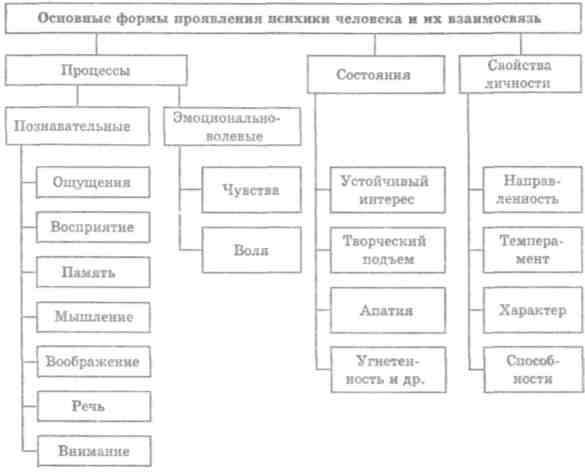 Рис. 3. Формы проявления психики человекаПсихические процессы, свойства и состояния тесно связаны и в сочетании с деятельностью и общением составляют единое целое, называемое жизнедеятельностью человека.Психика человека существенно отличается даже от психики высокоорганизованных животных. Только человеку присуще сознание, как высшая форма отражения действительности. Сознание – это, прежде всего знание о чем-либо, знание, которое можно проверить на практике. Значительная часть психических явлений человеком осознается. Т.е. человек знает и отдает себе отчет в том, каковы последствия его поступков и действий, что с ним происходит в тот или иной момент времени. Кроме того, осознать, значит получить возможность научить, передать свое знание другому человеку.Какие функции выполняет сознание? Формирование целей деятельности.Предварительное мысленное построение действий.Предвидение их результатов.Разумное регулирование поведения и деятельности.Осознание своего «Я», рефлексия.Психологическая характеристика сознания и его функций включает представление человеком самого себя как познающего субъекта, способного воспринимать существующую и воображаемую действительность, познавать психические явления и самого себя, контролировать собственные состояния, управлять ими и своей деятельностью  Однако имеется и много таких явлений, которые образуют бессознательный слой психики. Бессознательное – это такая форма отражения действительности, при которой не отдается отчет в совершаемых действиях, утрачивается ориентировка во времени и месте действия. Это сновидения, автоматизированные действия, механизмы творчества, формирование догадок, гипотез, интуиция и многое другое.Самосознание – высшее выражение сознания человека, проявляющееся в осознании и переживании системы его представлений о самом себе, присущих ему социальных отношений, потребностях, мотивах деятельности, поведении, которое активно развивается в рамках «Я-концепции». Самосознание – осознание собственного «Я», является венцом развития сознания.Задачи психологии.  Основная задача психологии — это изучение законов психической деятельности в ее развитии. Другие задачи:научиться понимать сущность психических явлений и их закономерности;научиться управлять ими;использовать полученные знания с целью повышения эффективности тех отраслей практики, на пересечении с которыми лежат уже оформившиеся науки и отрасли;быть теоретической основой практики психологической службы.Структура психологии. Связь психологии с педагогической наукой и практикойОтрасли психологии:Общая психология – изучает общие законы и механизмы функционирования психики.Дифференциальная психология – раздел научной психологии, изучающий психологические различия между индивидами и группами, а также психологические принципы и следствия этих различий.Возрастная психология – изучает возрастные закономерности и механизмы психического развития, психологические особенности каждого возрастного этапа.Педагогическая психология – изучает психологические закономерности обучения и воспитания человека.Социальная психология – раздел психологической науки, изучающий психологические закономерности и особенности поведения, взаимодействия и общения людей, обусловленные их включенностью в различные социальные группы.Психология личности – изучает психические особенности человека как носителя сознания и самосознания, субъекта деятельности и межличностных отношений, а также как индивидуальности, стремящейся к самореализации и саморазвитию. И т.д. Всего насчитывается несколько десятков различных отраслей психологии.Психология органично связана с педагогикой, между ними существует несколько "узлов" связиГлавный узел связи - предмет этих наук. Психология изучает законы развития психики человека. Педагогика разрабатывает законы управления развитием личности. Воспитание, образование детей и взрослых есть не что иное, как целенаправленное изменение этой психики (например, мышления, деятельности). Следовательно, они не могут осуществляться специалистами, не владеющими психологическими знаниями.Второй узел связи двух наук - показатели и критерии обученности и воспитанности личности. Степень продвинутости знаний школьников регистрируется по изменениям памяти, запасов знаний, способностям использовать знания в практических целях и т.п. Воспитанность же фиксируется в мотивированных поступках, системе сознательного и импульсивного поведения, стереотипах, навыках деятельности и суждений. Иначе говоря, результаты педагогической деятельности диагностируются по изменениям психологических характеристик воспитуемых.Третий узел связи - это методы исследования. Межнаучные коммуникации двух отраслей знания имеют место и в методах исследований педагогики и психологии. Многие инструменты психологического научного поиска с успехом служат решению педагогических исследовательских задач (например, психометрия, парное сравнение, рейтинг, психологические тесты и др.).Методы психологии. Как и любая другая наука, психология имеет свои методы.Методы – это приемы и средства, с помощью которых получают необходимые сведения для построения научных теорий и вынесения практических рекомендаций.В психологии традиционно выделяют основные методы – наблюдение и эксперимент, и вспомогательные – беседа, анкетирование, тесты, анализ продуктов деятельности, биографический метод, метод социометрии.Наблюдение – самый древний метод познания.Наблюдение – это научный метод исследования, научно объясняющий причины того или иного психологического явления. Необходимое условие наблюдения – четкий план, фиксация результатов, обработка и интерпретация полученных результатов.Виды наблюдения:1. Прямое наблюдение – непосредственное наблюдение за поведением человека.2. Опосредованное наблюдение – предполагает использование вспомогательных средств, таких как; вопросы, беседа, анкеты, изучение продуктов деятельности – рисунков, сочинений и т.д.3. Самонаблюдение – предполагает наблюдение за собственными психологическими явлениями.4. Включенное наблюдение – наблюдатель становится членом исследуемой группы.5. Стороннее наблюдение – не предполагает личного участия наблюдателя.6. Естественное наблюдение – наблюдение проводится в обычных для человека условиях.7. Лабораторное наблюдение – специально организованная наблюдателем среда, в которой действует человек.8. Однократное наблюдение – проводится по мере необходимости.9. Периодическое наблюдение - проводится через определенные промежутки времени.Эксперимент – выявление психологических фактов при активном вмешательстве исследователя в действия испытуемого.Беседа как психологический метод предусматривает получение от исследуемого сведений о его деятельности. Виды беседы: непринужденная беседа, интервью вопросники, психологические анкеты.Анкетирование – средство для получения первичной социально – психологической информации на основе вербальной коммуникации. Анкета представляет собой набор вопросов и различные варианты ответов.Тесты представляют собой систему специальных заданий позволяющих измерить уровень развития, состояние определенного психологического качества, свойства отдельного индивида.Различаются тесты по:1. Предмету тестирования; тесты интеллекта, тесты личностные, тесты межличностные.2. Особенностям используемых задач; тесты практические, тесты образные, тесты словесные.3. Характеру материала для тестируемых; тесты бланковые и тесты аппаратурные.4. Объекту оценивания; тесты процессуальные, тесты достижений, тесты состояний и свойств.5. Форме проведения; индивидуальные и групповые тесты.Анализ продуктов деятельности позволяет опосредованно изучать личность, её психологические особенности по практическим результатам. Исследователь анализирует архивные материалы, дневниковые записи, производственные документы, т.е. продукты трудовой или учебной деятельности. При этом не учитывается актуальное поведение и состояние испытуемого.Биографический метод основан на анализе автобиографии, дневников, воспоминаний.Социометрия – экспериментальный метод, социально – психологический тест обеспечивающий изучение отношений между людьми, применяется для оценки межличностных эмоциональных связей в группе.ПСИХИЧЕСКИЕ ПРОЦЕССЫПОЗНАВАТЕЛЬНЫЕ ПРОЦЕССЫВнимание. Ощущения. Восприятие. Память. Мышление. ВоображениеВниманиеПсихическая активность человека обусловлена необходимостью постоянно приспосабливать свое поведение к непрерывным изменениям внешней среды и своего положения в ней посредством преобразования этой среды. Однако никакое преобразование невозможно без познания. Поэтому познавательные процессы занимают важнейшее место в психике человека.Необходимой предпосылкой рассмотрения познавательных процессов личности является внимание. Внимание - это сосредоточенность и направленность сознания человека на конкретные предметы и явления при отвлечении от всего постороннего, обеспечивающие их четкое отражение. Как правило, состояние внимания проявляется в сенсорных, анемических, мыслительных и двигательных процессах.Физиологически внимание объясняется концентрацией возбуждения в определенных участках коры головного мозга при одновременном торможении остальных участков коры. Причем очаг оптимальной возбудимости постоянно перемещается с одних участков коры мозга в другие. Более того, внимание возникает лишь на фоне общего бодрствования организма, связанного с активной мозговой деятельностью.Генетически первым является внимание, которое Н.Н. Ланге назвал рефлекторным. Примером рефлекторного внимания может быть поворот головы, глаз животного или человека. Подобные рефлекторные движения, совершаемые автоматически, направлены на улучшение условий для восприятия звуков или зрительных образов. Рефлекторное внимание относится к психофизиологическому уровню психики.Рефлекторное внимание является низшей и самой простой формой непроизвольного внимания. При определенных условиях рефлекторное внимание может стать непроизвольным. Например, при встрече с любимым человеком рефлекторные движения навстречу ему мы можем рассматривать как непроизвольное внимание, так как эти движения, хотя и определяются свойствами раздражителя, внешними, физическими чертами любимого человека, в конечном счете являются реакцией на его духовную сущность.Непроизвольное внимание, так же как и рефлекторное, проявляется автоматически, без участия сознания и мобилизуется на физические параметры среды. Однако не все изменения внешней среды вызывают непроизвольное внимание. Объектом внимания становятся те предметы и явления, которые имеют определенные особенности, выделяющие их из окружающей среды. Такие физические свойства вещей, как их новизна, яркость, контрастность, неожиданность и др., выступают побудительным сигналом к непроизвольному вниманию. Например, красный квадрат быстрее замечается среди серых квадратов; крупный предмет среди маленьких предметов сразу привлекает внимание. Непроизвольное внимание вызывают также те предметы, к которым человек проявляет ярко выраженное эмоциональное отношение. Так, удивление, восторг, страх и т.п., вызванные конкретным предметом, надолго приковывают внимание человека.Более высокой формой внимания является произвольное внимание. Его можно определить как организованную направленность сознания на объект. Побудительной причиной произвольного внимания выступают уже не физические свойства предметов и явлений, в внутренние психические причины - сознательные волевые усилия личности. Произвольное внимание развилось в процессе трудовой деятельности людей. Дело в том, что в процессе труда человек сосредоточивается прежде всего не на том, что для него представляет интерес и что для него приятно, а на том, что он должен делать. Поэтому возникновение произвольного внимания к конкретному предмету обусловлено постановкой целей деятельности. Благодаря наличию произвольного внимания человек способен избирательно «извлекать» из памяти нужные ему сведения, выделять главное, существенное, принимать правильные решения, осуществлять задачи, возникающие в деятельности.Нередко случаются ситуации, когда та или иная деятельность так захватывает человека, что для поддержания внимания ему не требуется волевых усилий. В подобных ситуациях волевое произвольное внимание трансформируется в другую форму, которую называют послепроизвольным, или вторично-непроизвольным, вниманием Для этой формы характерно то, что место воли в ней занимает логика действий, затягивает сам процесс. Например, студент, выполняя задание по математике, правильно решает трудную задачу, испытывает от этого радость и, забыв обо всем на свете, продолжает решать одну задачу за другой, получая от самого процесса удовольствие.Внимание характеризуется различными качествами, или свойствами. К ним относятся: объем, устойчивость, концентрация, распределение и переключение внимания.Объем внимания измеряется тем количеством объектов, которое может отчетливо восприниматься одновременно. Как правило, для взрослого человека объем внимания в среднем составляет 4 - 6 объектов. Основным условием расширения объема внимания является умение группировать, систематизировать, объединять по смыслу воспринимаемый материал.Устойчивость проявляется в длительном удержании внимания на чем-либо. Она зависит от особенностей объекта и активности личности. Чем сложнее объект и менее однообразен, чем сильнее интерес к деятельности, чем важнее и более значима она для человека, тем более длительным и интенсивным будет сосредоточение сознания человека на этой деятельности и ее объектах. Устойчивость внимания характеризуется не только длительностью его протекания, но и концентрацией.Концентрация внимания - это степень сосредоточения сознания на объекте. Максимальная сосредоточенность человека является важным условием его успеха в деятельности. Однако высокая концентрация на одном объекте может привести к трудности распределения и переключения внимания.Распределение внимания - это свойство, с которым связано умение одновременно выполнять несколько действий или вести наблюдение сразу за несколькими объектами. Во многих профессиях (водитель, летчик, диспетчер, преподаватель и др.) это свойство внимания приобретает особо важное значение. Для эффективного распределения внимания рекомендуют совмещать разные виды деятельности, например умственную и двигательную.Переключение внимания означает преднамеренный переход личности от одного объекта к другому, от одной деятельности к другой. Необходимость переключения внимания может быть обусловлена особенностями протекания самой деятельности, требованиями гигиены умственного труда. Например, учебная деятельность, в процессе которой происходит поэтапное изучение материала, усвоение разных учебных предметов, предполагает смену видов и форм активности студентов, переключение их внимания. Переключение внимания помогает также предотвращать утомление, повышать устойчивость внимания, поддерживать необходимый уровень работоспособности.В трудовой деятельности, которая требует быстрых и согласованных действий, все перечисленные свойства внимания тесно связаны друг с другом, границы между ними практически неуловимы, все они являются сторонами единого акта внимания.Внимание - одна из составляющих познавательного процесса. Но, сохраняясь длительно, оно становится уже состоянием. Время превращает его в черту характера и свойство личности. Например, устойчивой личностной особенностью является рассеянность как показатель слабости произвольного внимания. Рассеянность есть неспособность к длительному интенсивному сосредоточению. Она может быть результатом неправильного воспитания ребенка, следствием плохого состояния здоровья, общего расстройства нервной системы, органических заболеваний мозга. Человек с такой чертой характера и свойством личности не может заниматься определенными видами деятельности. Так, рассеянный водитель рано или поздно попадет в беду, совершит дорожно-транспортное происшествие.ОщущенияПриспособление организма к окружающей среде предполагает постоянный обмен информацией между средой и организмом. Этот обмен осуществляется с помощью органов чувств, которые получают, отбирают, накапливают информацию и направляют ее в мозг. И.П.Павлов сложную деятельность органов чувств назвал анализаторной, а системы клеток, которые непосредственно осуществляют анализ внешних материальных раздражителей, - анализаторами. Анализатор состоит из периферического отдела, или рецептора, являющегося трансформатором внешней энергии в нервный процесс; афферентных (центростремительных) и эфферентных (центробежных) нервов, соединяющих рецептор с центральным отделом анализатора; подкорковых и корковых отделов, или мозгового конца, осуществляющего переработку нервных импульсов, приходящих от рецептора. Определенным клеткам периферических отделов анализатора соответствуют определенные участки корковых клеток. Например, пространственно разными точками в коре представлены органы зрения, слуха и др.Нервный процесс, возникающий при действии раздражителя на адекватный ему анализатор, составляет физиологическую основу ощущения. Ощущение есть ответ организма на внешнее раздражение Мы ощущаем свет, звук, вкус и другие качества раздражителей. Соответственно видам ощущений выделяют пять рецепторов: зрение, слух, обоняние, осязание и вкус.Ощущение - это простейший психический процесс, состоящий в отражении отдельных свойств предметов и явлений, воздействующих на органы чувств непосредственно. Именно с ощущений начинается отражение действительности. Благодаря ощущениям мы можем определить движение и положение нашего тела, узнать о таких свойствах предметов, как запах, шероховатость, твердость и т.п. Например, зрительные ощущения дают человеку возможность узнать цвет предметов, их величину, пропорции, конструкцию, объем, пространственное расположение.Наши органы чувств отличаются друг от друга разной степенью чувствительности к отображаемым ими явлениям. Высокая чувствительность присуща зрительному и слуховому анализаторам, в то время как чувствительность осязательного анализатора является достаточно низкой. Поэтому не всякий внешний раздражитель может вызывать ощущения. Минимальная сила раздражителя, при которой возникает ощущение, называется нижним абсолютным порогом чувствительности. Чем меньше величина порога, тем выше чувствительность данного анализатора. Абсолютная чувствительность анализатора ограничивается не только нижним, но и верхним порогом ощущения, который определяется максимальной силой раздражителя, приводящей к возникновению соответствующего ощущения.Под воздействием различных физиологических и психологических факторов, таких как функциональное состояние рецептора, длительность раздражителя, возраст человека, характер его деятельности и др., величина абсолютных порогов чувствительности может меняться. Изменение чувствительности анализатора наблюдается и при приспособлении органов чувств к действующему раздражителю. Такое явление принято называть адаптацией. Особенно наглядно адаптация проявляется в области зрения. Так, например, зрительная адаптация к темноте наблюдается при переходе из ярко освещенного помещения в темное: вначале мы ничего не видим и только через некоторое время постепенно начинаем различать очертания окружающих предметов. Адаптация помогает предохранять органы чувств от чрезмерного раздражения в случае необычайно сильных воздействий.Способность анализаторов различать раздражения изменяется и при взаимодействии разных видов ощущений. Общая закономерность здесь состоит в том, что слабые раздражители повышают, а сильные понижают чувствительность анализаторов. Исследования показали, что чувствительность зрительного анализатора повышается при слабом охлаждении кожи, негромких звуках и слабых вкусовых ощущениях. В то же время наблюдается ухудшение зрительной чувствительности, если в качестве слухового раздражителя применяются очень громкие звуки. Известны факты повышения зрительной, слуховой, тактильной и обонятельной чувствительности под влиянием слабых болевых раздражений.В отличие от адаптации, которая представляет собой в одних случаях повышение чувствительности, а в других, наоборот, ее снижение, сенсибилизация всегда есть повышение чувствительности. Часто, в случае нарушения деятельности одного из анализаторов, можно наблюдать повышение чувствительности других. Происходит как бы своеобразная компенсация: человек потерял слух, но у него обостряется зрение и действия других анализаторов. Кроме того, сенсибилизация может быть достигнута и в результате специальных упражнений. Например, у детей, занимающихся музыкой, развивают звуковысотный слух.Взаимосвязь ощущений проявляется и в так называемой синестезии. Синестезия - переход одного вида ощущений в другой и получение на этой основе единого оригинального ощущения. Примером синестезии может служить понятие «цветной слух». Оно означает, что музыкальные слуховые образы имеют и зрительный аспект художественного воздействия. На этом основана проблема окрашенности поэтического звука, проявившая себя в творчестве символистов. Этот же эффект лежит в основе цветового видения музыки, которым обладали некоторые композиторы и живописцы, что вызвало к жизни светомузыку, пионером которой был русский композитор и пианист А.Н.Скрябин. Для осознания же музыкального начала в живописи особенно много сделал литовский художник М.К.Чюрленис. Он прославился своими симфониями красок. Синестезия достаточно часто встречается у художников. Зрительные ощущения блестящей или шероховатой поверхности изображаемого предмета нередко вызывают у художников тактильные ощущения, они как бы чувствуют руками материал, из которого сделан этот предмет.ВосприятиеУпорядочение и объединение отдельных ощущений в целостные образы предметов и явлений приводит к развитию психики человека на уровне восприятия.В основе восприятия лежат два вида нервных связей. Во-первых, это связи, образующиеся в пределах одного анализатора, но раздражитель может быть комплексным, например, мелодия, представляющая собой сочетание отдельных звуков, воздействующих на слуховой анализатор. Во-вторых, межанализаторные связи, т.е. связи, образующиеся в пределах разных анализаторов. Благодаря этим связям мы можем отражать в восприятии такие свойства предметов, для которых нет специально приспособленных анализаторов. Поэтому в восприятии мы глубже познаем мир, чем в ощущениях.Восприятие - это процесс отражения предметов и явлений действительности во всем многообразии их свойств и сторон, непосредственно действующих на органы чувств. Садясь за парту, мы видим ее цвет, прямоугольную форму, чувствуем твердость дерева, гладкую поверхность, т.е. посредством ощущения определяем отдельные свойства парты. Одновременно у нас возникает целостный образ парты со всеми ее свойствами - конструкции, цвета, твердости материала и т.п. Можно сказать, что восприятие выражается совокупностью образных ощущений. При этом оно не сводится к сумме отдельных ощущений, а представляет собой качественно новую ступень чувственного познания с такими присущими ей особенностями, как предметность, целостность, структурность, константность, осмысленность.Предметность восприятия определяется как отнесенность сведений, получаемых из внешнего мира, к предметам этого мира. Предметность формируется только в том случае, когда осуществляется взаимодействие анализаторов с самими предметами. Если нарушаются двигательные процессы в анализаторах и контакт с предметом невозможен, то предметного отражения не происходит. Так, при сохранении чувствительности зрительного анализатора, но при полной неподвижности глазных яблок больной теряет возможность восприятия и способен лишь ощущать все видимое как сплошной световой поток.Целостность и неразрывно связанная с нею структурность восприятия означают, что психика нормального человека настроена на восприятие именно предметов, а не отдельных линий, пятен и т.п. В одном из экспериментов людям предлагался рисунок, состоящий из отдельных штрихов и линий, которые изображали треугольник и квадрат. Автоматически, без вмешательства сознания, все на рисунке увидели одно и то же: треугольник и квадрат. Другими словами, живя в мире целостных и структурированных предметов и их изображений, люди выработали способность именно так воспринимать все, что их окружает.Ориентироваться в бесконечно многообразном и изменчивом мире человеку помогает такое свойство восприятия, как константность. Благодаря этому свойству человек воспринимает окружающие предметы как относительно постоянные по форме, величине, цвету и т.д. Известно, что изображение предмета, в том числе на сетчатке, увеличивается, когда расстояние до него сокращается, и наоборот. Действительно, при изменении дистанции наблюдения величина изображения предмета на сетчатке глаза изменяется, а вот его воспринимаемая величина остается почти неизменной. Интересен факт, сообщаемый верхолазами. Оказывается, они сначала видят людей и машины на земле очень маленькими, но вскоре константность восстанавливается, и все предметы воспринимаются ими такими, какими они должны быть, т.е. нормальной величины. Получается, что сетчаточные размеры изображений психика человека игнорирует. Для восприятия важнее предметность, важнее подстроиться к особенностям воспринимаемого предмета и условиям его существования. Таким образом, константность обеспечивает относительную стабильность внешнего мира, отражая единство предмета и условий его существования.Восприятие предмета тесно связано с его осмыслением, пониманием его сущности. В противном случае нельзя было бы говорить о принадлежности воспринятого предмета к той или иной категории, к определенному классу предметов. Другими словами, восприятие всегда предполагает некоторое толкование полученных органами чувств данных о предметах и явлениях внешнего мира.Восприятие зависит не только от раздражителей, но и от личности воспринимающего, ее прошлого опыта, мотивов ее деятельности. Зависимость восприятия от содержания психической жизни человека получила название апперцепции. Благодаря апперцепции можно управлять процессом восприятия, создавая определенные установки на восприятие. Как показали исследования, установка может определять даже восприятие роста человека. Так, различным группам студентов одного из университетов был представлен один и тот же человек, но каждый раз ему присваивались новые звания и титулы Когда человек был представлен как студент, его рост определялся в среднем в 171 см; когда его назвали ассистентом кафедры психологии, то его рост вырос до 176 см; при звании «старший лектор» его рост превысил 180 см, а рост профессора стал равен 184 см.Восприятие выступает важнейшим регулятором всех внешних форм активности личности. В процессе восприятия человек производит множество перцептивных действий и перемещений своего тела в пространстве для того, чтобы сформировать адекватный образ предметов и явлений окружающего его мира.Образы предметов и явлений, сформированные в процессе ощущений и восприятий, а также связанные с ними действия, чувства, мысли могут быть воспроизведены впоследствии в отсутствие самих предметов и явлений, т.е. в памяти.ПамятьПамять - отражение прошлого опыта человека, запечатление, сохранение и последующее воспроизведение того, что было содержанием прошлого опыта. Без сохранения в памяти прошлого опыта человек был бы вообще не способен ориентироваться в окружающем мире, он, по словам И.М.Сеченова, оставался бы «вечно в положении новорожденного».Память представляет собой сложный и непрерывный процесс запоминания и воспроизведения определенного материала.Запоминание можно определить как процесс закрепления и сохранения в памяти полученных от объектов и явлений впечатлений. Однако в памяти сохраняется не все, что воздействует на наши органы чувства, а только то, с чем человек действует. Иначе говоря, процесс запоминания определяется мотивами, целями и способами деятельности личности. В соответствии с целями деятельности, в которую включены процессы запоминания, различают непроизвольное и произвольное запоминание.Непроизвольное запоминание протекает без особых усилий, как бы «само собой». Оно может быть достаточно продуктивным, если запоминаемый материал требует активного понимания или имеет для человека важное жизненное значение, вызывает у него определенный интерес и эмоции.Любая деятельность (игровая, учебная, трудовая), обусловленная определенными целями и задачами, нуждается в произвольном запоминании многого из того, что составляет сущность и содержание этой деятельности. Так, учебная деятельность основана на произвольном запоминании разнообразных знаний, умений, навыков. Произвольное запоминание есть результат специальных анемических действий, таких как ориентировка во всем материале, вычленение в нем определенных смысловых единиц, установление связей между ними. Специально организованное произвольное запоминание называется заучиванием. Оно может осуществляться либо механически, либо логически.Механическое запоминание представляет собой заучивание частей материала без осмысления связи между ними. Механически заучив тот или иной материал, учащийся способен его пересказать, но ответить на вопросы экзаменатора по содержанию заученного, как правило, не может, ибо не продумал то, что учил. Обычно механически запоминают материал тогда, когда не понимают его или ленятся его осмыслить. Механическое запоминание учебного материала может привести к поверхностному, неглубокому усвоению знаний и требует значительного времени.Экспериментальные исследования показывают, что важнейшим и непременным условием логического запоминания является понимание. По своему опыту каждый знает, как трудно выучить доказательство теоремы, если оно непонятно. Понятное запоминается быстрее и прочнее, потому что содержательно ассоциируется с уже освоенными ранее знаниями. Улучшает понимание материала воспроизведение, особенно своими словами. Различают следующие виды воспроизведения: узнавание, собственно воспроизведение и припоминание.Узнавание есть установление сходства между предметом, воспринимаемым в данный момент, и тем образом, который закрепился в нашей памяти от предшествующего восприятия этого или похожего на него предмета. Так, в процессе восприятия мы узнаем предмет, который ранее воспринимали. В противном случае каждый раз мы воспринимали бы предметы как новые.Собственно воспроизведение представляет собой оживление образов памяти без опоры на повторное восприятие того или иного предмета. В тех случаях, когда материал закреплен прочно, воспроизведение происходит легко. Но иногда для воспроизведения нужной информации приходится использовать некоторые приемы, такие как активное вызывание в себе образов соответствующих объектов, намеренное вызывание опосредствующих ассоциаций и т.п. Такое воспроизведение получило название припоминания.Процессы воспроизведения возможны только тогда, когда исключено полное забывание материала. Однако дело обстоит таким образом, что не все из запоминаемого человеком полностью сохраняется в его памяти, многое забывается. В основном не забывается то что, включаясь в деятельность личности, остается для нее значимым. Лучшим средством против забывания является повторение. Недаром говорят: «Повторение - мать учения». Только повторять учебный материал следует как можно раньше, а не тогда, когда он почти полностью забыт. Важным средством борьбы с забыванием является также применение усвоенных знаний на практике, в деятельности.Особенности деятельности, в которой осуществляются процессы запоминания и воспроизведения, выступают основанием для деления памяти на виды. По характеру психической активности, преобладающей в деятельности, память делят на двигательную (запоминание и воспроизведение различных движений, проявляющиеся в физической ловкости, сноровке в труде), эмоциональную (память на чувства), образную (память на представления, звуки, запахи, вкусы) и словесно-логическую (намять на мысли).По характеру целей деятельности выделяют память непроизвольную и произвольную. Для непроизвольной памяти характерно отсутствие какой-либо цели что-то запомнить, а произвольная память дает возможность преднамеренно заучить то, что необходимо.По продолжительности закрепления и сохранения материала вычленяют кратковременную, долговременную и оперативную память. Кратковременная память характеризуется мгновенным сохранением информации после однократного непродолжительного восприятия и немедленным ее воспроизведением. Для долговременной памяти свойственно длительное хранение материала после многократного его повторения и воспроизведения. В ведении оперативной памяти находится материал, поступающий как из кратковременной, так и из долговременной памяти.Индивидуальные различия в памяти людей проявляются в разных типах памяти. Одни люди отличаются наглядно-образным типом: особенно хорошо они запоминают предметы, изображения, цвета, звуки, лица и т.п. Других можно отнести к словесно-отвлеченному типу: они лучше запоминают словесно-абстрактный материал - понятия, определения, словесные формулировки, числа и т.д. В зависимости от содержания запоминаемого материала различают также двигательный, зрительный и слуховой типы памяти. Однако «чистые» типы памяти встречаются редко, поэтому чаще всего говорят о смешанном типе: зрительно-двигательном, зрительно-слуховом и др.Индивидуальные различия памяти обусловлены индивидуальными особенностями личности и спецификой ее деятельности. Например, у художника исключительно сильно развита зрительная память, а у музыканта - слуховая.МышлениеОбразы памяти называют представлениями. Это образы предметов и явлений, которые в данный момент не воспринимаются, но которые были восприняты ранее.Физиологически возникновение представлений объясняется тем, что после действия определенного раздражителя, зафиксированного в акте восприятия, в коре головного мозга остались нервные следы (связи), которые в последующем актуализируются.Представление не есть нечто раз и навсегда данное. Это процесс. Всякое новое восприятие предмета ведет к изменению представления этого предмета. Представление всегда включает в себя элемент обобщения. В представлении материал отдельного восприятия обязательно связывается с материалом предыдущего опыта, с материалом предшествующих восприятий. Представление - это переход от чувственной ступени отражения окружающей действительности к мышлению. Настоящий расцвет мышления возможен лишь на основе представлений.Мышление - это высший познавательный процесс. С помощью мышления человек познает то общее в предметах и явлениях, те закономерные и существенные связи между ними, которые недоступны непосредственно ощущению и восприятию и которые составляют сущность объективной деятельности. Например, нельзя непосредственно наблюдать физиологические процессы в коре головного мозга, нельзя видеть строение атома, развитие человечества тысячу лет назад. Однако человек познает и закономерности физиологических процессов, и строение атомов, и историю человечества.Мышление опирается не только на представления. Главной опорой мышления служит речь. Речь выступает как носитель мысли и одновременно как средство общения. Связь мышления с речью сохраняется в любом случае - выражает ли человек свои мысли вслух или думает молча, «про себя». В обоих случаях наблюдается действие одних и тех же нервных механизмов, использование одних и тех же речевых сигналов. Разница заключается лишь в том, что, когда человек думает молча, движение мускулов речевого аппарата ослаблено.Элементы человеческой речи возникают в ходе совместной трудовой деятельности. Первоначально язык выполнял указательную функцию: слова обозначали конкретные предметы и действия. Постепенно слово, закрепляясь за целым классом сходных предметов и действий, стало выделять их общие устойчивые связи. Таким образом, в слове начали фиксироваться результаты познания. Одной из основных познавательных форм интеллектуальной деятельности человека является понятие. Закрепляясь в словах, понятие сохраняет накопленные человечеством знания и передает их из поколения в поколение.Фундаментом для формирования понятия служат такие мыслительные операции, как анализ, синтез, сравнение, обобщение, абстракция. Понятие - это выражение общего и наиболее существенного в окружающих нас предметах и явлениях. Образование понятия означает постоянное расширение и углубление знаний о каком-либо предмете или явлении. А с развитием человечества обогащается само содержание понятий. Например, содержание понятия «свет» все время менялось. Было время, когда оно объяснялось корпускулярной теорией, потом - волновой теорией, последние исследования ученых говорят о том, что свет - это то, что обладает одновременно свойствами и волн, и частиц, и в то же время в целом это и не волны, и не частицы. Таким образом, овладение понятием означает овладение знаниями о том или ином предмете, раскрытие существенного и закономерного в нем.Понятия являются главным материалом для построения суждения. Суждение состоит из нескольких понятий, определенным образом связанных друг с другом. Суждение - это утверждение или отрицание связей, взаимоотношений между предметами и явлениями действительности, между их свойствами и качествами. Утверждающим, например, будет суждение: «Возникновение и развитие психики человека является одной из самых сложных проблем». «Сущность человека не есть абстракт, присущий отдельному индивиду» - это пример отрицательного суждения.Большое значение в проверке правильности суждения имеют умозаключения. Умозаключение - это сопоставление и анализ различных суждений и образование на этой основе новых общих или частных выводов. Умозаключения бывают индуктивные и дедуктивные. Индукция предполагает установление общих законов, правил положений на основании рассмотрения частных, единичных фактов, случаев, явлений. Дедукция раскрывает отдельные, частные явления, факты на основании знания общих законов и положенийИтак, мышление осуществляется в трех основных формах: понятиях, суждениях и умозаключениях. Это логические формы мышления, их изучением занимается логика. Она отвлекается от непосредственных условий возникновения и развития тех или иных мыслей, ее интересуют четко сформулированные мысли, готовые продукты мышления. В отличие от логики психология изучает процесс мышления индивида, в ходе которого возникают и развиваются новые мысли, догадки, предположения, замыслы, планы.В зависимости от сочетания мыслительных операций, форм мышления, их содержания различают три типа отражения реальной действительности: художественный, мыслительный и средний.Художественный тип присущ людям, живущим впечатлениями и эмоциями, у них преобладает образное мышление. Это мышление, которое опирается на представления и в процессе решения той или иной мыслительной задачи оперирует конкретными наглядными образами.Мыслительным типом обладают люди, которые в своей жизни главным образом руководствуются понятиями и абстракциями, у них развито абстрактно-теоретическое мышление. Очень часто такие люди заходят далеко в своей оторванности от действительности. Некоторым из них важно, чтобы их теоретические построения сообразовывались с логикой их концепций, а как поведет себя при этом действительность, их мало касается.Люди, у которых образное и абстрактное мышление находятся в равновесии, относятся к среднему типу. Среди великих людей такое равновесие наблюдается чрезвычайно редко.У каждого человека мышление индивидуально. Индивидуальные различия мыслительной деятельности человека есть следствие его ума. Они проявляются в таких качествах ума, как его широта, глубина, самостоятельность, критичность, гибкость, быстрота.Широта ума основана на всестороннем знании окружающего мира и проявляется в охвате познанием самых разных вопросов действительности. Глубина ума означает умение постигать причины вещей, предвидеть тенденции их развития. Самостоятельность ума выражается в способности человека ставить новые вопросы и самому находить на них ответы, творчески усваивать и использовать знания и опыт других людей. Критичность ума предполагает умение человека всесторонне проверять и оценивать свои и чужие мысли. Гибкость ума заключается в том, что человек может изменять намеченные решения в зависимости от обстоятельств. Быстрота ума необходима в тех случаях, когда человеку требуется в очень короткий срок разобраться в сложной ситуации, обдумать и принять правильное решение. Быстроту ума не следует путать с торопливостью мышления, которая заставляет человека принимать первое попавшееся решение, основанное на плохо обдуманных фактах.Все перечисленные качества ума тесно взаимосвязаны друг с другом, взаимообусловивают друг друга и в целом определяют мышление человека.Ум бывает теоретический и практический. Считалось, что люди, занимающиеся теоретической деятельностью, наделены более «высоким умом», чем практики. Даже психологи еще на рубеже XIX - XX веков расценивали интеллектуальную деятельность практиков как более элементарную по сравнению с деятельностью теоретической. Впоследствии стали сравнивать не теоретический ум с практическим умом, а условия, в которых осуществляется интеллектуальная деятельность теоретиков и практиков. Оказалось, что при единстве мыслительных процессов теоретики и практики в разных условиях решают разные проблемы и задачи.В обыденном сознании утвердилось мнение, что ученые - очень рассеянные люди. С психологической точки зрения, это не рассеянность, а, напротив, большая концентрация внимания, сосредоточенность на решаемой проблеме. Когда Ньютона спросили, каким путем он пришел к своим великим открытиям, он ответил, что всегда думал о них. Именно такая сосредоточенность на одном каком-то предмете или проблеме и приводит многих ученых к ослаблению, даже потере общей ориентации; тогда многие действия в таком состоянии реализуются автоматически.В отличие от ученого руководитель-практик не может себе позволить концентрировать свое внимание на одном предмете. От него требуется умение быстро переключать внимание с одной проблемы на другую, держать в поле зрения не только множество самых разных деталей, но и желаемый конечный результат деятельности. 16 лет прошло между зарождением у Ньютона основной идеи закона всемирного тяготения и тем моментом, когда он сумел дать решающее доказательство этого закона. Особенностью деятельности руководителя-практика является жесткий лимит и даже дефицит времени. Суворов, например, говорил: «Одна минута решает исход баталии. Я действую не часами, а минутами». Руководитель порой принимает решения в условиях не только дефицита времени, но и информации, ученый же в случае нехватки информации может поставить дополнительный эксперимент. И, наконец, последнее. В отличие от теоретика практик проверяет свои гипотезы не в специальных экспериментах, а самой жизнью. Поэтому ответственность, которая возлагается на практика за принятые им решения больше, чем та ответственность, которую чувствует теоретик за своя действия. Итак, можно сделать вывод о том, что практический ум ничем не проще и не элементарнее ума теоретического, но что функционирование практического интеллекта по сравнению с теоретическим протекает в более сложных и трудных условиях.Мышление по самой своей природе - процесс творческий, творчестве создаются социально значимые культурные ценности, открываются неведомые доселе факты, свойства, закономерности, разрабатываются новые методы познания и преобразования действительности. Процесс познания и творчества, требующий от человека мобилизации всех его духовных сил, невозможен без участия воображения.ВоображениеОдной из отличительных особенностей творческой активности! личности является способность преобразовывать непосредственно данное в конкретно-образной форме, создавая из обычных впечатлений необычные комбинации. Психический процесс создания нового в форме образа, представления или идеи есть воображение. Воображение во многом зависит от восприятий того, что в данный момент действует на человека, а также от представлений того, что воздействовало на него раньше.По своей природе воображение тесно связано с мышлением. Кай и в мышлении, в воображении осуществляется опережающее отражение действительности. Важнейшее назначение воображения состоит в идеальном представлении результата деятельности до того, как он будет достигнут реально, в предвосхищении того, что еще не существует. Только опережающее отражение в процессах! мышления происходит путем оперирования понятиями, а в процессах воображения - в конкретно-образной форме. С этим связана способность делать открытия, находить новые пути решения возникающих перед человеком задач.В тех случаях, когда явление недостаточно изучено, когда отсутствуют необходимые для мышления знания, воображение может обрести относительную самостоятельность, выйти за пределы обычных норм мышления и протекать по своей особой логике. Подчеркивая значение воображения для творческого процесса, А. Эйнштейн, например, отмечал, что воображение важнее знания, ибо знание ограничено, а воображение охватывает все на свете, стимулируя прогресс и являясь источником его эволюции.В зависимости от того, выступает воображение условием творческой активности личности или, напротив, является заменой всякой деятельности, различают виды воображения: активный и пассивный.Если человек в своем воображении намечает программы поведения, которые не могут быть осуществлены, то мы имеем дело с пассивным видом воображения. Пассивное воображение может быть непреднамеренным, например, при ослаблении деятельности сознания, во сне, при патологических расстройствах сознания. Преднамеренное пассивное воображение называется грезами. Это беспредметные, оторванные от жизни образы и представления. В них человек сполна удовлетворяет все те потребности, реализовать которые он не способен в настоящей жизни. Посредством пассивного воображения человек пытается скрыться от неразрешимых проблем, уйти от тяжелых, безрадостных условий своей реальной жизни.Активное воображение проявляется как воссоздающее и как творческое. Воссоздающая форма активного воображения заключается в создании образов объектов, ранее не воспринимавшихся, в соответствии с их описанием или изображением. Например, при чтении исторических книг с помощью воображения мы воссоздаем то, что в них отображено.Творческое воображение состоит в самостоятельном создании новых образов, воплощаемых в оригинальные продукты научной, технической и художественной деятельности. Для истинно творческого воображения характерен «отлет» от реальности, выход за пределы непосредственно данного. В этой связи интересны психологические исследования, согласно которым всякое глубокое проникновение в действительность требует более свободного отношения сознания к элементам этой действительности, отхода от ее видимой внешней стороны, большей свободы в оперировании ее составными частями. Именно в таком состоянии нередко могут происходить сцепления образов, дающие оригинальные идеи и результаты.Ценность человеческой личности во многом зависит от того, какие виды воображения преобладают в ее структуре. Если творческое воображение, реализуемое в конкретной деятельности, преобладает над пассивным воображением, то это свидетельствует о высоком уровне развития личности.Сила продуктивного воображения, его значимость для познания и творчества определяются прежде всего тем, насколько воображение учитывает меру, за пределами которой оно может утратить смысл и объективную значимость своей продуктивности, а также тем, насколько новым и оригинальным является результат этой его продуктивности. Если воображение не удовлетворяет этим условиям, оно оборачивается творчески бесплодной фантазией.Термин фантазия выступает в качестве синонима термина «воображение». Однако отождествлять эти понятия не следует. Дело в том, что если воображение всегда связано с реальностью, ориентировано на нее и оперирует образами, то фантазия, как правило, использует образы-символы, которые сознательно гипертрофируют, извращают действительность.Рассмотрим процессы, с помощью которых осуществляется построение образов воображения. Оказывается, что все элементы, из которых складывается вымысел, взяты из жизни, из прошлого опыта. Агглютинация является наиболее элементарной формой синтезирования образов. Она предполагает соединение различных, в повседневной жизни не сочетаемых качеств и свойств предметов и явлений. Так, путем агглютинации строятся такие сказочные образы, как русалка, кентавр, избушка на курьих ножках и многие другие.Возможными путями создания образов воображения являются также гиперболизация, подчеркивание каких-либо признаков, ассоциации.Гиперболизация характеризуется увеличением или уменьшением предмета, изменением количества его частей. Примерами гиперболизации могут служить сказочные образы великана, Дюймовочки, Змея-Горыныча с тремя головами. Различного рода дружеские шаржи или карикатуры создаются благодаря заострению, подчеркиванию тех или иных признаков объектов. Что касается ассоциаций, то механизм ассоциаций по сходству, смежности или контрасту в творческом процессе сохраняется, но отбор возникающих представлений определяется потребностями и мотивами творчества, подчиняется тем эмоциям, мыслям, стремлениям, которые в данный момент преобладают в психике творческой личности.Далеко не всегда процесс воображения немедленно реализуется в практических действиях человека. Нередко этот процесс принимает особую форму, которая называется мечтой. Мечта - это образы желаемого будущего, не воплощаемые непосредственно в те или иные продукты деятельности. Мечта вдохновляет человека, помогает ему бороться с трудностями жизни, дает возможность загнуть вперед. Но мечта может вызвать энтузиазм и привести к цели только в том случае, если она реально выполнима. Мечта является элементом научного предвидения.Деятельность воображения может иметь различную степень произвольности, от спонтанных детских фантазий до длительных целеустремленных поисков ученого. К непроизвольной деятельности воображения можно отнести сновидения. Правда, они нередко детерминируются заданной в состоянии бодрствования целью: таковы известные примеры решения научных задач во сне.Воображение занимает центральное место в процессе художественного творчества. Однако без развитого воображения немыслимо и научное творчество. Роль воображения в науке заключается в том, что оно позволяет преобразовывать закрепленную научными традициями парадигму, приучившую видеть вещи определенным образом, и видеть их по-новому. Задумывая постановку опыта, ученый должен, исходя из своих гипотез и учитывая уже установленные законы данной области, в воображении представить такую конкретную ситуацию, которая, удовлетворяя всем этим условиям, дала бы возможность проверить выдвинутую им теорию. Это мысленное создание конкретной ситуации эксперимента является актом творческого воображения в научном исследовании.Предпосылкой развития воображения является его воспитание, начиная с детского возраста, через игры, приобщение к искусству. Развитие и воспитание воображения - важное условие формирования личности человека.Важнейшим фактором регуляции процессов познания выступают эмоции. Так, эмоциональная окрашенность является одним из условий, определяющих непроизвольное внимание и запоминание. Хорошо известно влияние эмоций на процессы воображения и фантазии. Эмоции при ярко выраженной их интенсивности могут исказить даже процессы восприятия. От эмоций зависит также целый ряд характеристик речи.ЭМОЦИОНАЛЬНО-ВОЛЕВЫЕ ПРОЦЕССЫЧеловек способен сознательно регулировать свое поведение, что, в свою очередь, требует с его стороны определенных усилий, направленных на достижение поставленной цели. Эти усилия называют волевыми действиями или волей.	Воля – это психический процесс, обеспечивающий человеку преодоление внешних и внутренних препятствий при сознательном регулировании своего поведения и деятельности. Преодоление препятствий требует волевого усилия. Волевое усилие – это особое состояние нервно-психического напряжения, мобилизующее физические, интеллектуальные и моральные силы человека, создающее дополнительные мотивы к действию, которые отсутствуют или недостаточны, и переживаемое как состояние значительного напряжения. Воля связана с мыслительной деятельностью человека и его чувствами. Без участия мышления волевые действия были бы лишены сознательности, т.е. перестали бы быть волевыми. Желание добиться или достичь чего-либо, точно так же как избежать чего-либо неприятного, связано с чувствами: то, что является для человека безразличным, не вызывает никаких эмоций и, как правило, не выступает в качестве цели действий. Воля обеспечивает выполнение двух взаимосвязанных функций: побудительной и тормозной. Побудительная функция воли обеспечивается активностью человека, тормозная функция воли, выступающая в единстве с побудительной, проявляется в сдерживании нежелательных проявлений активности.В американской поведенческой психологии вместо понятия воли используется понятие «устойчивость поведения» – настойчивость человека в осуществлении начатых поведенческих актов, в преодолении возникающих на их пути преград.Воля описывается следующими признаками:1) связью волевого акта с приложением усилий, принятием решений и их реализацией;2) наличием продуманного плана осуществления волевого действия;3) усиленным вниманием к волевому действию и отсутствием непосредственного удовольствия.Волевые проявления человека в значительной мере определяются тем, кому склонен человек приписывать ответственность за результаты собственных действий. Данная характеристика в психологии обозначена термином локус контроля. Он, в свою очередь, может быть экстернальный или интернальный.Экстернальный локус контроля – качество, характеризующее склонность человека объяснять причины своего поведения внешними факторами (случаем, обстоятельством, судьбой). Склонность к экстернальной локализации контроля связана с такими личностными чертами, как: безответственность, неуверенность в своих способностях, тревожность, стремление откладывать осуществление своих намерений.Интернальный локус контроля – качество, характеризующее склонность человека объяснять причины своего поведения внутренними факторами (памятью, речью, слухом). Люди с интернальной локализацией контроля ответственны, последовательны при достижении цели, склонны к самоанализу, общительны, независимы.Волевое действие начинается с осознания цели действия и связанного с ней мотива. При объяснении поведения человека при помощи волевого действия пользуются понятием «мотивация».Мотивация – это совокупность причин психологического характера, объясняющих поведение человека, его начало, направленность и активность. В одном случае в качестве причины поведения могут выступать психологические свойства субъекта поведения, называемые личностными диспозициями, и тогда говорят о диспозиционной мотивации. Во втором случае в качестве объяснения поведения выступают внешние условия и обстоятельства, исходящие из сложившейся ситуации, тогда говорят о ситуационной мотивации. Диспозиционные и ситуационные мотивации не являются независимыми. Мотив – это устойчивые личностные свойства поведения конкретного человека, побуждающие его к совершению определенных действий.Мотив можно определить как понятие, которое в обобщенном виде представляет множество диспозиций. Из всех возможных диспозиций наиболее важной является понятие потребности.Потребность – состояние личности, связанное с наличием у человека чувства неудовлетворенности. Количество и качество потребностей человека зависит от его уровня организации, от условий и образа жизни. В зависимости от степени осознанности потребностей их подразделяют на влечения и желания.Желание – состояние актуализированной (осознанной) потребности, сопровождаемое стремлением и готовностью сделать что-либо конкретное для ее удовлетворения.У человека иногда возникает сразу несколько несогласованных или противоречивых желаний, т.е. происходит борьба мотивов.Борьба мотивов – психическое состояние, характеризующееся столкновением нескольких желаний или нескольких различных побуждений к деятельности.Борьба мотивов включает в себя оценку человеком тех оснований, которые говорят за и против необходимости действовать в определенном направлении. Заключительным моментом борьбы мотивов является принятие решения, заключающегося в выборе цели и способа действия. То, что человек может выбирать собственный способ действий, переживается им как состояние свободы. Влечение – состояние неосознанной потребности, переживаемое человеком как специфическое тягостное состояние в виде тоски или неопределенности. Влечение не может перерасти в целенаправленную деятельность.Основные характеристики человеческих потребностей – сила, периодичность возникновения, способ удовлетворения.Цель действия – непосредственно осознаваемый результат, на который в данный момент направлено действие, связанное с деятельностью, удовлетворяющей актуализированную потребность. Цель является основным объектом внимания, занимает объем кратковременной и оперативной памяти, с ней связан происходящий мыслительный процесс и большая часть эмоциональных переживаний. Структура волевого действия:1) возникновение объективной потребности;2) осознание цели и стремление достичь ее;3) осознание ряда возможностей достижения цели;4) появление мотивов, утверждающих или отрицающих эти возможности;5) борьба мотивов и выбор;6) принятие одной из возможностей в качестве решения;7) осуществление принятого решения;8) преодоление внешних препятствий;9) удовлетворение потребности.Концепции мотивации фокусируются на динамических, изменяющихся особенностях поведения человека.Основным механизмом функционирования мотивации (Hull, И. П. Павлов) является стремление организма снизить напряжение, вызванное возникшим отклонением физиологических параметров от оптимального уровня. Данный механизм имеет название принципа гомеостаза: при отклонении от нормы система стремится вернуться в исходное положение.Основой мотивации поведения (З. Фрейд) является 	стремление удовлетворить врожденные инстинкты (инстинкты жизни и смерти) – соматические требования организма. Любое поведение человека хотя бы частично обусловлено бессознательными импульсами.Основной механизм мотивации (К. Левин) – уравновешивание (а не снятие, как в гомеостатических теориях) локального напряжения, вызванного возникшей потребностью, в рамках и по отношению к более общей системе. Потребности: истинные (базовые) и квазипотребности (намерения и цели). Левин ввел понятие результирующей мотивационной тенденции: чем больше привлекательность и меньше психологическая удаленность (достижимость), тем выше соответствующая мотивация. Человек стремится избавиться (Л. Фестингер) от состояния когнитивного диссонанса – противоречия между когнициями (когниция – любое знание, мнение, убеждение), которое воспринимается личностью как состояние дискомфорта. Человек стремится к внутренней непротиворечивости, к состоянию консанса (когда из Х следует Y). Когнитивный диссонанс мотивирует, требует своего уменьшения, приводит к изменению отношений, а в итоге – поведения. А. Маслоу, сформулировав концепцию мотивации, разработал свою особенную систему в иерархии потребностей и изобразил это в виде «лестницы» потребностей (схема 1):Схема 1Актуализация мотивов зависит от того, удовлетворены ли потребности более низкого уровня, поскольку их удовлетворение является необходимым условием перехода на следующий уровень. Человек стремится подняться все выше и выше по «лестнице» мотивов, и это стремление в основном и определяет его поведение.Удовлетворение или неудовлетворение потребностей порождает у человека специфические переживания, приобретающие различные формы эмоций, аффектов, стрессовых состояний, настроений, собственно чувств.Эмоция (франц. emotion или лат. emovere – возбуждать, волновать) – это психический процесс, протекающий в форме переживаний и отражающий личную значимость и оценку внешних и внутренних ситуаций для жизнедеятельности человека. Эмоции являются одним из основных механизмов регуляции функционального состояния организма и деятельности человека. Эмоции способны предвосхищать ситуации, которые реально еще не наступили, и возникают в связи с представлениями о пережитых ранее или воображаемых ситуациях. Изменения во внешней или внутренней среде приводят к изменению в эмоциональной сфере, что отражается на особенностях поведения человека. Наиболее существенной характеристикой эмоций является их субъективность. Эмоции связаны со всеми другими психическими явлениями: ощущением, восприятием, вниманием, памятью, мышлением, речью.Выделяют следующие основные аспекты анализа эмоций:1. Физиологические механизмы эмоций: с помощью различных физиологических показателей возможно определение эмоции, переживаемой человеком.2. Выражение эмоций (эмоциональная экспрессия): носит универсальный характер, что имеет приспособительное значение для выживания человека; мимические компоненты эмоций являются не только собственно выражением эмоций, но и фактором, усиливающим переживание эмоции.3. Эмоция как результат оценки ситуации (когнитивная оценка ситуации): оценка ситуации играет ведущую роль в субъективной дифференциации эмоций; различные эмоциональные состояния являются оценкой перспективы в плане удовлетворения потребности; оценка собственного эмоционального состояния зависит от собственного физиологического состояния, на которое можно влиять с помощью обратной связи.К наиболее значимым эмоциям принято относить следующие типы эмоциональных переживаний: собственно эмоции, аффекты, стрессы, настроения, чувства.Собственно эмоция – эмоциональная реакция как на текущие события, так и на вероятные или вспоминаемые. Известный психолог, исследующий эмоции, К. Изард выделил следующие эмоции, имеющие характерные нервный процесс, нервно-мышечные комплексы, субъективное качество: 1) интерес, 2) радость, 3) удивление, 4) страдание, 5) гнев, 6) отвращение, 7) презрение, 8) страх, 9) стыд, 10) вина; 11) (иногда выделяют утомление).Эмоциональная реакция характеризуется длительностью (временем протекания), интенсивностью (может быть слабой или сильной), знаком («+», «-» и амбивалентной). Психофизиолог В. Вундт выделил три пары понятий, которыми описываются эмоции:1) возбуждение – торможение;2) напряжение – разрешение;3) удовольствие – неудовольствие.Эмоции, стимулирующие активность (возбуждение) человека, побуждающие к поступкам, высказываниям, увеличивающие напряжение сил, называются стеническими (греч. sthenos – сила). Эмоции, тормозящие деятельность человека (наблюдается пассивность, созерцательность, расслабленность), называются астеническими.Мощная кратковременная эмоциональная реакция, сопровождающаяся резко выраженными органическими изменениями, значительными изменениями сознания и нарушением контроля над действиями, называется аффектом (лат. affectus – душевное волнение, страсть). Аффект препятствует нормальной организации поведения, его разумности. Чаще всего аффект протекает в результате неудовлетворения очень важной для человека потребности.Слабая длительная эмоциональная реакция, характеризующаяся направленностью (на объект или на себя), называется эмоциональным тоном. Настроение представляет собой общее эмоциональное состояние, связанное со слабо выраженными положительными или отрицательными эмоциями и окрашивающее в течение значительного времени поведение человека. Настроение характеризуется безотчетностью и слабой выраженностью (человек не замечает настроения). Настроение накладывает отпечаток на умственную деятельность, на особенность движений и действий человека, на эффективность деятельности. Настроение во многом зависит от состояния здоровья, особенностей нервной системы, удовлетворенности или неудовлетворенности человека.Чувство – культурно обусловленный эмоциональный процесс, отражающий отношение человека к социальному объекту его устойчивых потребностей. Чувства носят предметный исторический характер и связаны с представлениями человека об окружающем мире; они различны у разных народов и могут по-разному выражаться в различные исторические эпохи. Сложившиеся как результат обобщения эмоционального опыта чувства являются ведущими образованиями эмоциональной сферы личности, определяя динамику и содержание ситуативных эмоций, настроений, аффектов. Чувства характеризуются устойчивостью и длительностью, измеряемой иногда годами жизни субъекта. Чувства выполняют в жизнедеятельности человека, в его общении с окружающими мотивирующую роль: в отношении окружающих человек стремится действовать так, чтобы подкрепить и усилить свои положительные чувства. Чувства всегда связаны с работой сознания человека (в отличие от эмоций), могут произвольно им регулироваться, помогают в его взаимодействии с окружающими и формируют его отношение к себе. Чувства могут находиться в двух состояниях: актуальном, т.е. явном, и латентном, т.е. скрытом, потенциальном.Общепринятой классификации видов чувств в настоящее время не существует. Обычно выделяют следующие виды чувств:1) нравственные (этические) – доброта, любовь, сострадание, милосердие, преданность, гуманность;2) интеллектуальные – любознательность, сомнение, удивление, радость открытия;3) эстетические – наслаждение, восторг, юмор.Иногда выделяют (В. А. Ганзен):4) религиозные (вера);5) социальные (желание общения).№ПОЗНАВАТЕЛЬНЫЙПРОЦЕССОПРЕДЕЛЕНИЕI.ОщущениеОтражение отдельных свойств предметов и явлений, непосредственно воздействующих в данный момент на органы чувствII.ВосприятиеЦелостное психическое отражение в сознании человека предметов или явлений при их непосредственном воздействии на органы чувствIII.ПамятьЗапоминание, сохранение и последующее воспроизведение индивидом его опытаIV.МышлениеОбобщенная форма психического отражения, устанавливающая связи и отношения между познаваемыми объектами V.Речь Процесс общения людей посредством языкаVI.Воображение Форма психического отражения, состоящего в создании образов на основе ранее сформированных представлений VII.Внимание Направленность и сосредоточенность сознания человека на определенных объектах при одновременном отвлечении от других